Môj dream job s.r.o.Snová ulica 15,123 45 BratislavaV Bratislave, 14. november 2023Vec: Motivačný list Dovoľujem si zareagovať na výberové konanie na pozíciu Projektový manažér, špecialista pre oblasť vzdelávania a rozvoja ľudských zdrojov - (zverejnené na www.worki.sk, pod označením VK/2023/1111). 20 rokov som pôsobila v sektore celoživotného vzdelávania. Moja odborná prax spočíva v expertnej činnosti v tvorbe strategických materiálov v oblasti vzdelávania, rozvoja ľudských zdrojov a lektorskej činnosti. Mám tiež niekoľkoročné skúsenosti so zabezpečovaním medzinárodnej spolupráce. Vo svojich predchádzajúcich zamestnaniach som pôsobila ako členka vo viacerých pracovných skupinách a medzinárodných sieťach, napr. ako členka expertnej pracovnej skupiny som spolupracovala na príprave viacerých Stratégií rozvoja ľudských zdrojov. V rámci svojej pracovnej činnosti som participovala na medzinárodných projektoch, financovaných cez program Erasmus+. V rámci tejto agendy som nadobudla praktické skúsenosti s riadením, koordináciou, prípravou, implementáciou, administráciou a finančným manažmentom projektov. Publikovala som viaceré odborné články. Spolupodieľala som sa na príprave viacerých vzdelávacích podujatí. Mám dobré organizačné schopnosti. Som samostatná a zodpovedná. Dokážem profesionálne vystupovať. Moja silná stránka je komunikácia v anglickom a japonskom jazyku (slovom aj písmom). Absolvovala som mnohé rokovania a projektové stretnutia v zahraničí. Ak Vás moja žiadosť oslovila, ďalšie informácie veľmi rada doplním pri osobnom stretnutí. S pozdravom 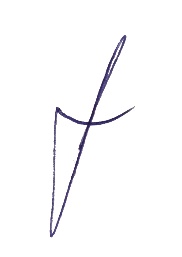 Mgr. Helena Kráľová